		Agreement		Concerning the Adoption of Harmonized Technical United Nations Regulations for Wheeled Vehicles, Equipment and Parts which can be Fitted and/or be Used on Wheeled Vehicles and the Conditions for Reciprocal Recognition of Approvals Granted on the Basis of these United Nations Regulations*(Revision 3, including the amendments which entered into force on 14 September 2017)_________		Addendum 108 – UN Regulation No. 109		Revision 1 - Amendment 4Supplement 10 to the original version of the Regulation – Date of entry into force: 
3 January 2021		Uniform provisions concerning the approval for the production of retreaded pneumatic tyres for commercial vehicles and their trailersThis document is meant purely as documentation tool. The authentic and legal binding text is: ECE/TRANS/WP.29/2020/74._________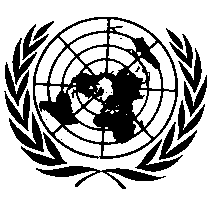 UNITED NATIONSParagraph 2.47., amend to read:"2.47.	"Standard Reference Test Tyre (SRTT)" means a tyre that is produced, controlled and stored in accordance with the American Society for Testing and Materials (ASTM) standards:(a) 	E1136 – 17 for the size P195/75R14 and referred to
	as "SRTT14";(b) 	F2872 – 16 for the size 225/75 R 16 C and referred to
as "SRTT16C";(c)	F2871 - 16 for the size 245/70R19.5 and referred to
as "SRTT19.5";(d)	F2870 – 16 for the size 315/70R22.5 and referred to as "SRTT22.5."Paragraph 4.3., amend to read:"4.3.	At the request of the Type Approval Authority, the Retreader shall submit samples of tyres for test or copies of test reports from the technical services, communicated as given in paragraph 12. of this Regulation."Paragraph 7.2., amend to read:"7.2.		In order to be classified as a "snow tyre for use in severe snow conditions", the retreaded tyre to comply with this Regulation shall meet the performance requirements of paragraph 7.2.1. The retreaded tyre size shall meet these requirements based on a test method of Annex 10 by which:	(a)	The mean fully developed deceleration ("mfdd") in a braking test;	(b)	Or alternatively an average traction force in a traction test;	(c)	Or alternatively the average acceleration in an acceleration test 	of a candidate tyre is compared to that of a Standard Reference Test
	Tyre (SRTT).	The relative performance shall be indicated by a snow grip index."Paragraph 7.2.1., amend to read:"7.2.1. 		For Class C2 and C3 tyres, the minimum snow grip index value, as calculated in the procedure described in Annex 10 and compared with the respective Standard Reference Test Tyre (SRTT) shall be as follows:"Annex 10 Paragraph 3.2.1., amend to read:"3.2.1. 	For every candidate tyre and the standard reference tyre, ABS-braking test runs shall be repeated a minimum of 6 times.The zones where ABS‐braking is fully applied shall not overlap.When a new set of tyres is tested, the runs are performed after shifting aside the vehicle trajectory in order not to brake on the tracks of the previous tyre.When it is no longer possible not to overlap full ABS‐braking zones, the test course shall be re‐groomed.Required sequence:6 repeats SRTT, then shift aside to test next tyre on fresh surface;6 repeats Candidate 1, then shift aside;6 repeats Candidate 2, then shift aside;6 repeats SRTT, then shift aside."Paragraph 3.4.1.1., amend to read:"3.4.1.1.	For each tyre and each braking test, the arithmetic mean  and corrected sample standard deviation  of the mfdd shall be computed and reported.The coefficient of variation CVa of a tyre braking test shall be computed as:with"Paragraph 3.4.1.2., amend to read:"3.4.1.2.	Weighted averages waSRTT of two successive tests of the SRTT shall be computed taking into account the number of candidate tyres in between:In the case of the order of testing R1 – T – R2, the weighted average of the SRTT to be used in the comparison of the performance of the candidate tyre shall be taken to be:Where:	is the arithmetic mean of the mfdd for the n-th test of the SRTT.In the case of the order of testing R1 – T1 – T2 – R2, the weighted averages waSRTT of the SRTT to be used in the comparison of the performance of the candidate tyre shall be taken to be: for comparison with the candidate tyre T1 and
  for comparison with the candidate tyre T2."Paragraph 3.4.1.3., amend to read:"3.4.1.3.	The snow grip index (SG) of a candidate tyre Tn shall be computed as the quotient of the arithmetic mean  of the mfdd of the tyre Tn and the applicable weighted average waSRTT of the SRTT:"Paragraph 3.4.2., amend to read:"3.4.2.		Statistical validationsThe sets of repeats of measured or computed mfdd for each tyre should be examined for normality, drift, eventual outliers.The consistency of the arithmetic means  and corrected sample standard deviations  of successive braking tests of SRTT should be examined.In addition and in order to take in account possible test evolution, the coefficient of validation CVala(SRTT) is calculated on the basis of the average values of any two consecutive groups of the minimum 6 runs of the Standard Reference Test Tyre according toThe coefficient of validation CVala (SRTT) shall not differ by more than 5 per cent.	The coefficient of variation CVa, as defined in paragraph 3.1.1. of this annex, of any braking test shall be less than 6 per cent.	If those conditions are not met, tests shall be performed again after re-grooming the test course."Paragraph 4.1., amend to read:"4.1.		(omitted)"Paragraph 4.2., amend to read:"4.2.		Methods for measuring Snow Grip index (SG)Snow performance is based on a test method by which the average acceleration in an acceleration test, of a candidate tyre is compared to that of a standard reference tyre.The relative performance shall be indicated by a snow grip index.When tested in accordance with the acceleration test in paragraph 4.7. below, the average acceleration of a candidate snow tyre shall be at least 1.25 compared to one of the two equivalent Standard Reference Test Tyres SRTT19.5 and SRTT22.5."Paragraph 4.7., amend to read:"4.7.		Acceleration on snow test procedure for snow grip index of Class C3."Paragraph 4.7.5.4., amend to read:"4.7.5.4.	For every candidate tyre and the standard reference tyre, the acceleration test runs shall be repeated a minimum of 6 times and the coefficients of variation CVAA shall be lower than or equal to 6 per cent. CVAA shall be calculated for minimum 6 valid runs according towhere denotes the corrected sample standard deviation and the arithmetic mean of the Average Accelerations () of N test runs."Paragraph 4.8.2., amend to read: "4.8.2.		Validation of resultsFor the candidate tyres:The coefficient of variation CVAA of the average acceleration is calculated according to the formula in 4.7.5.4. of this Annex for all the candidate tyres. If one coefficient of variation is greater than 6 per cent, discard the data for this candidate tyre and repeat the test. For the reference tyre:If the coefficient of variation CVAA of the average acceleration calculated according to the formula in 4.7.5.4. of this Annex for each group of min 6 runs of the reference tyre is higher than 6 per cent, discard all data and repeat the test for all tyres (the candidate tyres and the reference tyre).In addition and in order to take in account possible test evolution, the coefficient of validation CValAA(SRTT) is calculated on the basis of the average values of any two consecutive groups of minimum 6 runs of the reference tyre according toIf the coefficient of validation is greater than 6 per cent, discard the data for all the candidate tyres and repeat the test."Paragraph 4.8.3., amend to read:"4.8.3.		Calculation of the weighted averagesWeighted averages waSRTT of the average accelerations of two successive tests of the SRTT are calculated according to Table 1:Table 1where  is the arithmetic mean of the average accelerations in the n-th test of the Standard Reference Test Tyre."Paragraph 4.8.4., should be deleted. Paragraph 4.8.5., renumber to 4.8.4. and amend to read:"4.8.4.		Calculation of the relative snow grip index of the tyreThe Snow grip index represents the relative performance of the candidate tyre compared to the reference tyre. where  is the arithmetic mean of the average accelerations of the 
n-th candidate tyre."Paragraph 4.8.6., renumber to 4.8.5.Paragraph 4.9.2., amend to read:"4.9.2.	Principle of the approachThe principle lies upon the use of a control tyre and 2 different vehicles for the assessment of a candidate tyre in comparison with a reference tyre. One vehicle can fit the reference tyre and the control tyre, the other the control tyre and the candidate tyre. All conditions are in conformity with paragraph 4.7. above.The first assessment is a comparison between the control tyre and the reference tyre. The result (Snow grip index 1) is the relative efficiency of the control tyre compared to the reference tyre.The second assessment is a comparison between the candidate tyre and the control tyre. The result (Snow grip index 2) is the relative efficiency of the candidate tyre compared to the control tyre.The second assessment is done on the same track as the first one. The air temperature must be in the range of ±5 °C of the temperature of the first assessment. The control tyre set is the same set as the set used for the first assessment. The snow grip performance index of the candidate tyre compared to the reference tyre is deduced by multiplying the relative efficiencies calculated above:Snow Grip Index = SG1 × SG2"Appendix 2, amend to read:"Part 1 – Report…2. 	Name and address of the Retreader:…4. 	Brand name and trade description:...7. 	Snow grip index relative to SRTT according to paragraph 7.2.1.…Part 2 – Test data…4. 	Test tyre details and data:5. 	Test results: mean fully developed decelerations (m ∙ s-2) coefficient(3)."Add footnotes (1) and (2) and renumber the existing footnote (1) to (3):"(1)	For C2 tyres, corresponding to the indication of the inflation pressure marked on the sidewall as required by paragraph 4.1. of this Regulation (2)	For C2 tyres, refer to single load(3)	Strike out what does not apply."Appendix 3, amend to read:"Part 1 – Report…2. 	Name and address of the Retreader:…4. 	Brand name and trade description:…7. 	Snow grip index relative to SRTT according to paragraph 7.2.1.…Part 2 – Test data…4. 	Test tyre details and data:5. 	Test results: mean fully developed decelerations (m ∙ s-2) coefficient."Add footnotes (1) and (2) to read:"(1)	Corresponding to the indication of the inflation pressure marked on the sidewall as required by paragraph 4.1. of this Regulation. (2)	Refer to single load."E/ECE/324/Rev.2/Add.108/Rev.1/Amend.4−E/ECE/TRANS/505/Rev.2/Add.108/Rev.1/Amend.4E/ECE/324/Rev.2/Add.108/Rev.1/Amend.4−E/ECE/TRANS/505/Rev.2/Add.108/Rev.1/Amend.42 February 2021Class 
of tyreSnow grip index 
(brake on snow method) (a)Snow grip index
(spin traction method) (b)Snow grip index
(acceleration method) (c)Ref. = SRTT16CRef. = SRTT14Ref. = SRTT19.5, SRTT22.5C21.021.10NoC3NoNo1.25If the number of sets of candidate tyres between two successive runs of the reference tyre is:and the set of candidate tyres to be qualified is:then" is calculated by applying the following:1    R – T1 – RT12    R – T1 – T2 – RT1T23    R – T1 – T2 – T3 – RT1T2T3SRTT (1st test)Candidate 1Candidate 2SRTT (2nd test)Brand nameTrade Description/
commercial nameTyre size
designationService descriptionTest rim width codeReference (test) inflation pressure(1)  (kPa)Tyre loads F/R (kg)Tyre Loads F/R 
(% of load associated to LI(2) )Tyre pressure F/R(kPa)Run numberSpecificationSRTT (1st test)Candidate 1Candidate 2SRTT (2nd test)123456MeanStandard deviationCoefficient of variationCVa ≤ 6 %Coefficient of ValidationCVala(SRTT) ≤ 5 %SRTT weighted averageSnow grip index 1.00SRTT (1st test)Candidate 1Candidate 2Candidate 3SRTT (2nd test)Brand nameTrade Description/
commercial nameTyre size
designationService descriptionTest rim width codeReference (test) inflation pressure(1)  (kPa)Tyre loads F/R (kg)Tyre Loads F/R 
(% of load associated to LI(2) )Tyre pressure F/R(kPa)Run numberSpecificationSRTT (1st test)Candidate 1Candidate 2Candidate 3SRTT (2nd test)123456MeanStandard deviationCoefficient of variationCVa ≤ 6 %Coefficient of Validation
CVala(SRTT) ≤ 6 %SRTT weighted averageSnow grip index 1.00